ПОЛНОЕ НАЗВАНИЕ РАБОТЫ НА РУССКОМ
(Arial Narrow 12 пт, полуж., Все ПРОПИСНЫЕ)Фамилия1Автора И.О.1, Фамилия2Автора И.О.2, Фамилия3Автора И.О.3 …
Arial Narrow 12 пт, полужирный1Полное наименование Организации1, Город, Страна
(Arial Narrow 10 пт)
2Полное наименование Организации2, Город, Страна
3Полное наименование Организации3, Город, СтранаE-mail: корресп.автор@example.dom Arial Narrow 9 птРезюме содержит не более 200 слов. Шрифт Times New Roman 10 пт. Межстрочный интервал – 1.0.   Ключевые слова: первое слово, второе слово, третье слово, и т.д. не менее пяти. Times New Roman 10 пт, интервал – Одинарный.Поступила в редакцию: 00.00.2024FULL TITLE IN ENGLISH 
(Arial Narrow 12 pt, Bold, All letters CAPITALs)1AuthorSurname N.N.1, 2AuthorSurname N.N.*2, 3AuthorSurname N.N.3…
Arial Narrow 12 pt, Bold1Title1Organisation, City, Country
(Arial Narrow 10 пт)
2Title2Organisation, City, Country 
3Title3Organisation, City, Country E-mail: corresp.author@example.dom Arial Narrow 9 птAbstract contain no more 200 words. Times New Roman 10 pt. Line spacing – 1.0.   Keywords: first word, second word, third word etc. not less 5 words. Times New Roman 10 pt. Line spacing – 1.0.Принято в печать: 00.00.2024DOI: 10.31163/2618-964X-2022-5-2-0-0 текстовые поля, выделенные жёлтым цветом, заполняются редакциейВВЕДЕНИЕПо всему тексту далее шрифт Times New Roman 12 пт. Межстрочный интервал – 1.15. МАТЕРИАЛЫ И МЕТОДЫОписание объектов, условий экспериментов, материалов и методов, используемых в работе.РЕЗУЛЬТАТЫ Описание полученных авторами результатов. Рисунки вставляйте в текст (рис. 1). 
Рис. 1. Название рисунка подробное, чтобы понятно было многое даже без чтения текста.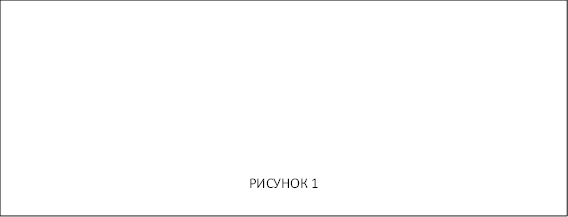 (шрифт полужирный, 11 пт, выравнивание по центру, с точкой на конце) – пояснения красным шрифтом удалите, пожалуйста, перед отправлением статьи в редакциюТаблицы тоже вставляются в текст (табл. 1).Таблица 1. Название таблицы (шрифт полужирный, 11 пт, выравнивание по центру, без точки)ОБСУЖДЕНИЕОбсуждение включает сравнение и анализ своих результатов и ссылки на данные полученные ранее/других исследователей. Например, так: [Фамилия1 и др., 2017; Фамилия 1, Фамилия2, 2010]. ФИНАНСОВАЯ ПОДДЕРЖКА (если есть)Пример: «Работа выполнена при финансовой поддержке гранта РФФИ и Правительства Свердловской области в рамках научного проекта № ххх»СПИСОК ЛИТЕРАТУРЫ(Список цитированной литературы помещается в алфавитном порядке, начиная с работ, опубликованных на кириллице).Веселов Д.С., Кудоярова Г.Р., Кудрякова Н.В., Кузнецов В.В. Роль цитокининов в стресс-устойчивости растений // Физиология растений. 2017. Т. 64 (1). С. 1–14. При наличии DOI – указывать их в конце ссылки: https://doi.org/10.7868/S001533031701016X  Если авторов более четырех, то указывают первых трех, а далее следует «и др.»: Xu G., Gu G.X., Teng Z.W., et al. Identification and expression profiles of neuropeptides and their G protein-coupled receptors in the rice stem borer Chilo suppressalis // Scientific Reports. 2016. V. 6 (1). P. 28976. http://dx.doi.org/10.1038/srep28976Книги следует цитировать следующим образом:Иванов И.И., Трапезников В.К., Веселов С.Ю., Фархутдинов Р.Г., Кудоярова Г.Р. Системная реакция растений на локальное воздействие минерального питания: монография. Уфа: РИЦ БашГУ, 2015. 235 с.Главу в монографии следует цитировать следующим образом:Govinasami V., Senthilkumar M., Magheshwaran V., et al. Bacillus and Paenibacillus spp.: potential PGPR for sustainable agriculture. In: Plant growth and health promoting bacteria. Ed. by D.K. Maheshawari. Springer: Heidelberg. Dordrecht. London. NY., 2010. P. 333–364. https://doi.org/10.1007/978-3-642-13612-2_15Для:каждого автора (если коды существуют):
Фамилия И.О. автора	SPIN-код (в РИНЦ)	ORCID-код (на сайте https://orcid.org/)ЭКОБИОТЕХ
ISSN 2618-964X                     http://ecobiotech-journal.ru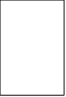 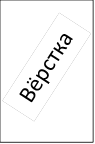 ПоказателиВариантыВариантыВариантыПоказатели123Показатель 1, см21.2 ± 0.34.5 ± 0.67.8 ± 0.9Показатель 2, гПоказатель 3, г/м2 Примечание. Примечание. Примечание. Примечание. 